Table 7.2.1.1.1 Requirements for accepted development - Redcliffe seaside village precinctTable 7.2.1.1.1 Requirements for accepted development - Redcliffe seaside village precinctTable 7.2.1.1.1 Requirements for accepted development - Redcliffe seaside village precinctTable 7.2.1.1.1 Requirements for accepted development - Redcliffe seaside village precinctRequirements for accepted developmentRequirements for accepted developmentE ComplianceYesNoCouncil confirmationGeneral requirementsGeneral requirementsGeneral requirementsGeneral requirementsActive frontageActive frontageRAD1Where involving an extension (building work) in front of the main building line:a minimum of 50% of the front facade of the building is made up of windows or glazing between a height of 1m and 2m, OR where directly fronting Redcliffe Parade a minimum of 75% of the front facade of the building is made up or windows and glazing between a height of 0.8m and 2.0m;the minimum area of window or glazing is to remain uncovered and free of signage.RAD2Development for community activities, Indoor sport and recreation(38), Veterinary services(87), Function facility(29) or a Service industry(73) is not located on the ground floor where directly fronting Redcliffe Parade.Building heightBuilding heightRAD3Building height does not exceed the maximum height identified on Overlay map - Building heights.SetbacksSetbacksRAD4Setbacks comply with Table 7.2.1.1.3 - Setbacks (maximum and minimum).Car parkingCar parkingRAD5Development does not result in a reduction in the number or standard of car parking spaces provided on the site except where a reduction is required for the provision of cycle parking.RAD6Where additional car parking spaces are provided they are not located between the frontage and the main building line.WasteWasteRAD7Where involving an extension (building work) bins and bin storage areas are provided, designed and managed in accordance with Planning scheme policy – Waste.LandscapingLandscapingRAD8Where involving building work development does not result in a reduction in the area (m2) or standard of established landscaping on-site.LightingLightingRAD9Artificial lighting on-site is directed and shielded in such a manner as not to exceed the recommended maximum values of light technical parameters for the control of obtrusive light given in Table 2.1 of the Australian Standard AS 2482 (1997) Control of Obtrusive Effects of Outdoor Lighting.Clearing of habitat trees where not located in the Environmental areas overlay mapClearing of habitat trees where not located in the Environmental areas overlay mapRAD10Development does not result in the damaging, destroyed or clearing of a habitat tree. This does not apply to:Clearing of a habitat tree located within an approved development footprint;Clearing of a habitat tree within 10m from a lawfully established building reasonably necessary for emergency access or immediately required in response to an accident or emergency;Clearing of a habitat tree reasonably necessary to remove or reduce the risk vegetation poses to serious personal injury or damage to infrastructure;Clearing of a habitat tree reasonably necessary to construct and maintain a property boundary fence and not exceed 4m in width either side of the fence where in the Rural , Rural residential and Environmental management and conservation zones.  In any other zone, clearing is not to exceed 2m in width either side of the fence;Clearing of a habitat tree reasonably necessary for the purpose of maintenance or works within a registered easement for public infrastructure or drainage purposes;Clearing of a habitat tree in accordance with a bushfire management plan prepared by a suitably qualified person, submitted to and accepted by Council;Clearing of a habitat tree associated with removal of recognised weed species, maintaining existing open pastures and cropping land, windbreaks, lawns or created gardens;Native forest practice where accepted development under Part 1, 1.7.7 Accepted development.Works requirementsWorks requirementsUtilitiesUtilitiesRAD11Development is provided with an appropriate level of service and infrastructure in accordance with Planning scheme policy - Integrated design (Appendix A).AccessAccessRAD12Development does not result in additional vehicular access to, or car parking fronting Redcliffe Parade.RAD13The frontage road is fully constructed to Council’s standards.RAD14Any new or changes to existing direct vehicle access for residential development does not occur from arterial or sub-arterial roads.RAD15Any new or changes to existing crossovers and driveways are designed, located and constructed in accordance with:where for a Council-controlled road and associated with a Dwelling house:Planning scheme policy - Integrated design;where for a Council-controlled road and not associated with a Dwelling house:AS/NZS2890.1 Parking facilities Part 1: Off street car parking;AS/NZS 2890.2 - Parking facilities Part 2: Off-street commercial vehicle facilities;Planning scheme policy - Integrated design;Schedule 8 - Service vehicle requirements; where for a State-Controlled road, the Safe Intersection Sight Distance requirements in Austroads and the appropriate IPWEAQ standard drawings, or a copy of a Transport Infrastructure Act 1994, section 62 approval.RAD16Any new or changes to existing internal driveways and access ways are designed and constructed in accordance with AS/NZS 2890.1 Parking Facilities Part 1: Off street car parking and the relevant standards in Planning scheme policy - Integrated design. RAD17Access driveways, manoeuvring areas and loading facilities are sealed and provide for service vehicles listed in Schedule 8 - Service vehicle requirements for the relevant use. The on-site manoeuvring is to be in accordance with Schedule 8 - Service vehicle requirements.StormwaterStormwaterStormwaterStormwaterRAD18Any new or changes to existing stormwater run-off from the site is conveyed to a point of lawful discharge without causing actionable nuisance to any person, property or premises in accordance with Planning scheme policy – Integrated design.Any new or changes to existing stormwater run-off from the site is conveyed to a point of lawful discharge without causing actionable nuisance to any person, property or premises in accordance with Planning scheme policy – Integrated design.Any new or changes to existing stormwater run-off from the site is conveyed to a point of lawful discharge without causing actionable nuisance to any person, property or premises in accordance with Planning scheme policy – Integrated design.RAD19Development incorporates a 'deemed to comply solution' to manage stormwater quality where the development:is for an urban purpose that involves a land area of 2500m2 or greater; andwill result in:6 or more dwellings; oran impervious area greater than 25% of the net developable area.Development incorporates a 'deemed to comply solution' to manage stormwater quality where the development:is for an urban purpose that involves a land area of 2500m2 or greater; andwill result in:6 or more dwellings; oran impervious area greater than 25% of the net developable area.Development incorporates a 'deemed to comply solution' to manage stormwater quality where the development:is for an urban purpose that involves a land area of 2500m2 or greater; andwill result in:6 or more dwellings; oran impervious area greater than 25% of the net developable area.RAD20Development ensures that surface flows entering the premises from adjacent properties are not blocked, diverted or concentrated.Development ensures that surface flows entering the premises from adjacent properties are not blocked, diverted or concentrated.Development ensures that surface flows entering the premises from adjacent properties are not blocked, diverted or concentrated.RAD21Development ensures that works (e.g. fences and walls) do not block, divert or concentrate the flow of stormwater to adjoining properties.Development ensures that works (e.g. fences and walls) do not block, divert or concentrate the flow of stormwater to adjoining properties.Development ensures that works (e.g. fences and walls) do not block, divert or concentrate the flow of stormwater to adjoining properties.RAD22Stormwater drainage infrastructure (excluding detention and bio-retention systems) through or within private land is protected by easements in favour of Council (at no cost to Council).  Minimum easement widths are as follows:Stormwater drainage infrastructure (excluding detention and bio-retention systems) through or within private land is protected by easements in favour of Council (at no cost to Council).  Minimum easement widths are as follows:Stormwater drainage infrastructure (excluding detention and bio-retention systems) through or within private land is protected by easements in favour of Council (at no cost to Council).  Minimum easement widths are as follows:Site works and construction managementSite works and construction managementSite works and construction managementSite works and construction managementRAD23The site and any existing structures are to be maintained in a tidy and safe condition. The site and any existing structures are to be maintained in a tidy and safe condition. The site and any existing structures are to be maintained in a tidy and safe condition. RAD24Development does not cause erosion or allow sediment to leave the site.Development does not cause erosion or allow sediment to leave the site.Development does not cause erosion or allow sediment to leave the site.RAD25No dust emissions extend beyond the boundaries of the site during soil disturbances and construction works.No dust emissions extend beyond the boundaries of the site during soil disturbances and construction works.No dust emissions extend beyond the boundaries of the site during soil disturbances and construction works.RAD26Existing street trees are protected and not damaged during works.Existing street trees are protected and not damaged during works.Existing street trees are protected and not damaged during works.RAD27Any damage to Council land or infrastructure is repaired or replaced with the same materials, prior to plan sealing, or final building classification. Any damage to Council land or infrastructure is repaired or replaced with the same materials, prior to plan sealing, or final building classification. Any damage to Council land or infrastructure is repaired or replaced with the same materials, prior to plan sealing, or final building classification. RAD28Construction traffic including contractor car parking is controlled in accordance with a traffic management plan, prepared in accordance with the Manual of Uniform Traffic Control Devices (MUTCD) to ensure all traffic movements to and from the site are safe.  Construction traffic including contractor car parking is controlled in accordance with a traffic management plan, prepared in accordance with the Manual of Uniform Traffic Control Devices (MUTCD) to ensure all traffic movements to and from the site are safe.  Construction traffic including contractor car parking is controlled in accordance with a traffic management plan, prepared in accordance with the Manual of Uniform Traffic Control Devices (MUTCD) to ensure all traffic movements to and from the site are safe.  RAD29Any material dropped, deposited or spilled on the road(s) as a result of construction processes associated with the site are to be cleaned at all times. Any material dropped, deposited or spilled on the road(s) as a result of construction processes associated with the site are to be cleaned at all times. Any material dropped, deposited or spilled on the road(s) as a result of construction processes associated with the site are to be cleaned at all times. RAD30All native vegetation to be retained on-site is temporarily fenced or protected prior to and during development works.All native vegetation to be retained on-site is temporarily fenced or protected prior to and during development works.All native vegetation to be retained on-site is temporarily fenced or protected prior to and during development works.RAD31Disposal of materials is managed in one or more of the following ways:all cleared vegetation, declared weeds, stumps, rubbish, car bodies, scrap metal and the like are removed and disposed of in a Council land fill facility; orall native vegetation with a diameter below 400mm is to be chipped and stored on-site.Disposal of materials is managed in one or more of the following ways:all cleared vegetation, declared weeds, stumps, rubbish, car bodies, scrap metal and the like are removed and disposed of in a Council land fill facility; orall native vegetation with a diameter below 400mm is to be chipped and stored on-site.Disposal of materials is managed in one or more of the following ways:all cleared vegetation, declared weeds, stumps, rubbish, car bodies, scrap metal and the like are removed and disposed of in a Council land fill facility; orall native vegetation with a diameter below 400mm is to be chipped and stored on-site.RAD32All development works are carried out within the following times:Monday to Saturday (other than public holidays) between 6:30am and 6:30pm on the same day;no work is to be carried out on Sundays or public holidays.All development works are carried out within the following times:Monday to Saturday (other than public holidays) between 6:30am and 6:30pm on the same day;no work is to be carried out on Sundays or public holidays.All development works are carried out within the following times:Monday to Saturday (other than public holidays) between 6:30am and 6:30pm on the same day;no work is to be carried out on Sundays or public holidays.EarthworksEarthworksEarthworksRAD33The total of all cut and fill on-site does not exceed 900mm in height.Figure - Cut and Fill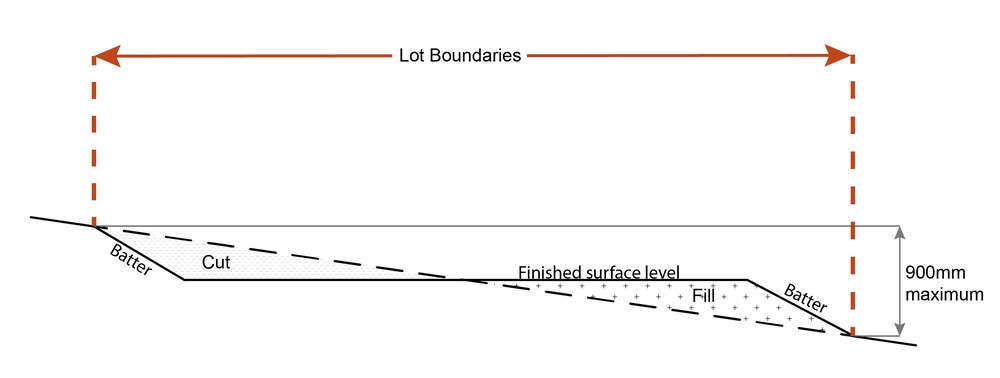 The total of all cut and fill on-site does not exceed 900mm in height.Figure - Cut and FillRAD34Cut and fill batters, (other than batters to dams and water impoundments), have a finished slope no steeper than the following:any cut batter is no steeper than 1V in 4H;any fill batter, (other than a compacted fill batter), is no steeper than 1V in 4H;any compacted fill batter is no steeper than 1V in 4H. Cut and fill batters, (other than batters to dams and water impoundments), have a finished slope no steeper than the following:any cut batter is no steeper than 1V in 4H;any fill batter, (other than a compacted fill batter), is no steeper than 1V in 4H;any compacted fill batter is no steeper than 1V in 4H. RAD35All cut and fill batters are provided with appropriate scour, erosion protection and run-off control measures including catch drains at the top of batters and lined batter drains as necessary.All cut and fill batters are provided with appropriate scour, erosion protection and run-off control measures including catch drains at the top of batters and lined batter drains as necessary.RAD36Stabilisation measures are provided, as necessary, to ensure long-term stability and low maintenance of steep slopes and batters.Stabilisation measures are provided, as necessary, to ensure long-term stability and low maintenance of steep slopes and batters.RAD37All fill and excavation is contained on-site and is free draining.All fill and excavation is contained on-site and is free draining.RAD38Earthworks undertaken on the development site are shaped in a manner which does not:prevent stormwater surface flow which, prior to commencement of the earthworks, passed onto the development site, from entering the land; or redirect stormwater surface flow away from existing flow paths; ordivert stormwater surface flow onto adjacent land (other than a road) in a manner which:concentrates the flow; or increases the flow rates of stormwater over the affected section of the adjacent land above the situation which existed prior to the diversion; orcauses actionable nuisance to any person, property or premises. Earthworks undertaken on the development site are shaped in a manner which does not:prevent stormwater surface flow which, prior to commencement of the earthworks, passed onto the development site, from entering the land; or redirect stormwater surface flow away from existing flow paths; ordivert stormwater surface flow onto adjacent land (other than a road) in a manner which:concentrates the flow; or increases the flow rates of stormwater over the affected section of the adjacent land above the situation which existed prior to the diversion; orcauses actionable nuisance to any person, property or premises. RAD39All fill placed on-site is:limited to that necessary for the approved use;clean and uncontaminated (i.e. no building waste, concrete, green waste, actual acid sulfate soils, potential acid sulfate soils or contaminated material etc.).All fill placed on-site is:limited to that necessary for the approved use;clean and uncontaminated (i.e. no building waste, concrete, green waste, actual acid sulfate soils, potential acid sulfate soils or contaminated material etc.).RAD40The site is prepared and the fill placed on-site in accordance with Australian Standard AS3798. The site is prepared and the fill placed on-site in accordance with Australian Standard AS3798. RAD41No filling or excavation is undertaken in an easement issued in favour of Council or a public sector entity.No filling or excavation is undertaken in an easement issued in favour of Council or a public sector entity.RAD42Filling or excavation that would result in any of the following is not carried out on site: a reduction in cover over any Council or public sector entity infrastructure to less than 600mm;an increase in finished surface grade over, or within 1.5m on each side of, the Council or public sector entity infrastructure above that which existed prior to the filling or excavation works being undertaken;prevent reasonable access to Council or public sector entity maintained infrastructure or any drainage feature on, or adjacent to the site for monitoring, maintenance or replacement purposes.Filling or excavation that would result in any of the following is not carried out on site: a reduction in cover over any Council or public sector entity infrastructure to less than 600mm;an increase in finished surface grade over, or within 1.5m on each side of, the Council or public sector entity infrastructure above that which existed prior to the filling or excavation works being undertaken;prevent reasonable access to Council or public sector entity maintained infrastructure or any drainage feature on, or adjacent to the site for monitoring, maintenance or replacement purposes.Fire servicesFire servicesFire servicesFire servicesFire servicesFire servicesFire servicesFire servicesRAD43External fire hydrant facilities are provided on site to the standard prescribed under the relevant parts of Australian Standard AS 2419.1 (2005) – Fire Hydrant Installations.RAD44A continuous path of travel having the following characteristics is provided between the vehicle access point to the site and each external fire hydrant and hydrant booster point on the land:an unobstructed width of no less than 3.5m;an unobstructed height of no less than 4.8m;constructed to be readily traversed by a 17 tonne HRV fire brigade pumping appliance;an area for a fire brigade pumping appliance to stand within 20m of each fire hydrant and 8m of each hydrant booster point.RAD45On-site fire hydrant facilities are maintained in effective operating order in a manner prescribed in Australian Standard AS1851 (2012) – Routine service of fire protection systems and equipment.RAD46For development that contains on-site fire hydrants external to buildings:those external hydrants can be seen from the vehicular entry point to the site; ora sign identifying the following is provided at the vehicular entry point to the site:the overall layout of the development (to scale);internal road names (where used);all communal facilities (where provided);the reception area and on-site manager’s office (where provided);external hydrants and hydrant booster points;physical constraints within the internal roadway system which would restrict access by fire fighting appliances to external hydrants and hydrant booster points.RAD47For development that contains on-site fire hydrants external to buildings, those hydrants are identified by way of marker posts and raised reflective pavements markers in the manner prescribed in the technical note Fire hydrant indication system produced by the Queensland Department of Transport and Main Roads.Use specific requirementsUse specific requirementsResidential uses (Dwelling unit and Caretaker's accommodation)Residential uses (Dwelling unit and Caretaker's accommodation)RAD48The dwelling is provided with a separate pedestrian entrance to that of the non-residential use on-site.RAD49Dwellings are located behind or above the non-residential use on-site.RAD50Dwellings are provided with a private open space area that:is directly accessible from a living area within the dwelling;is screened for privacy;ground floor dwellings include a minimum private open spaces area of 16m2 with a minimum dimension of 4m that is not located in front of the main building line; or above ground floor dwellings include a minimum private open space area of 8m2 with a minimum dimension of 2.5m.RAD51The street number is clearly displayed at the entrance to the dwelling, and at the front of the site to enable identification by emergency services.Home based business(35)Home based business(35)RAD52A maximum of 1 employee (not a resident) OR 2 customers OR customers from within 1 Small rigid vehicle (SRV) or smaller are permitted on the site at any one time.RAD53The home based business(35) occupies an area of the existing dwelling or on-site structure not greater than 40m2 gross floor area.Telecommunications facilityTelecommunications facilityRAD54A minimum area of 45m2 is available to allow for additional equipment shelters and associated structures for the purpose of co-locating on the proposed facility.RAD55The development results in no net reduction in the minimum quantity and standard of landscaping, private or communal open space or car parking spaces required under the planning scheme or under an existing development approval.RAD56Equipment shelters and associated structures are located:directly beside the existing equipment shelter and associated structures;behind the main building line;further away from the frontage than the existing equipment shelter and associated structures;a minimum of 10m from side and rear boundaries, except where in the Industry and Extractive industry zones, the minimum side and rear setback is 3m.RAD57Equipment shelters and other associated structures are either the same type of colour or material to match the surrounding locality.RAD58The facility is enclosed by security fencing or by other means to ensure public access is prohibited.RAD59A minimum 3m wide strip of dense planting is provided around the perimeter of the fenced area, between the development and street frontage and adjoining uses. RAD60All equipment comprising the telecommunications facility(81) which produces audible or non-audible sound is housed within a fully enclosed building incorporating sound control measures sufficient to ensure no noise from this equipment can be heard, or felt at the site boundary.Values and constraints requirementsValues and constraints requirementsValues and constraints requirementsValues and constraints requirementsValues and constraints requirementsValues and constraints requirementsValues and constraints requirementsValues and constraints requirementsAcid sulfate soils - (refer Overlay map - Acid sulfate soils to determine if the following requirements apply)Acid sulfate soils - (refer Overlay map - Acid sulfate soils to determine if the following requirements apply)Acid sulfate soils - (refer Overlay map - Acid sulfate soils to determine if the following requirements apply)Acid sulfate soils - (refer Overlay map - Acid sulfate soils to determine if the following requirements apply)Acid sulfate soils - (refer Overlay map - Acid sulfate soils to determine if the following requirements apply)Acid sulfate soils - (refer Overlay map - Acid sulfate soils to determine if the following requirements apply)Acid sulfate soils - (refer Overlay map - Acid sulfate soils to determine if the following requirements apply)Acid sulfate soils - (refer Overlay map - Acid sulfate soils to determine if the following requirements apply)RAD61Development does not involve:excavation or otherwise removing of more than 100m3 of soil or sediment where below 5m Australian Height Datum AHD, orfilling of land of more than 500m3 of material with an average depth of 0.5m or greater where below the 5m AHD.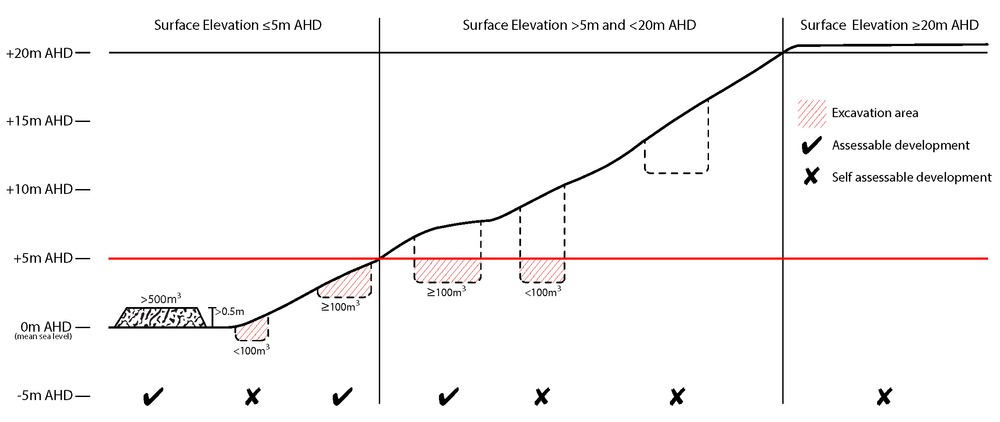 Environmental areas (refer Overlay map - Environmental areas to determine if the following requirements apply)Environmental areas (refer Overlay map - Environmental areas to determine if the following requirements apply)Environmental areas (refer Overlay map - Environmental areas to determine if the following requirements apply)Environmental areas (refer Overlay map - Environmental areas to determine if the following requirements apply)Environmental areas (refer Overlay map - Environmental areas to determine if the following requirements apply)Environmental areas (refer Overlay map - Environmental areas to determine if the following requirements apply)Environmental areas (refer Overlay map - Environmental areas to determine if the following requirements apply)Environmental areas (refer Overlay map - Environmental areas to determine if the following requirements apply)RAD62Where no suitable land cleared of native vegetation exists, clearing of native vegetation in a High Value Area or Value Area is for the purpose of a new dwelling house(22) or extension to an existing dwelling house(22) only on lots less than 750m2.RAD63No clearing of native vegetation is to occur within the Value Offset Area MLES - Waterway buffer or  Value Offset Area MLES - Wetland buffer.This does not apply to the following:Clearing of native vegetation located within an approved development footprint;Clearing of native vegetation within 10m from a lawfully established building reasonably necessary for emergency access or immediately required in response to an accident or emergency;Clearing of native vegetation reasonably necessary to remove or reduce the risk vegetation poses to serious personal injury or damage to infrastructure;Clearing of native vegetation reasonably necessary to construct and maintain a property boundary fence and not exceed 4m in width either side of the fence where in the Rural, Rural residential and Environmental management and conservation zones.  In any other zone, clearing is not to exceed 2m in width either side of the fence;Clearing of native vegetation reasonably necessary for the purpose of maintenance or works within a registered easement for public infrastructure or drainage purposes;Clearing of native vegetation in accordance with a bushfire management plan prepared by a suitably qualified person, submitted to and accepted by Council;Clearing of native vegetation associated with removal of recognised weed species, maintaining existing open pastures and cropping land, windbreaks, lawns or created gardens;Grazing of native pasture by stock;Native forest practice where accepted development under Part 1, 1.7.7 Accepted development.Heritage and landscape character (refer Overlay map - Heritage and landscape character to determine if the following requirements apply)Heritage and landscape character (refer Overlay map - Heritage and landscape character to determine if the following requirements apply)Heritage and landscape character (refer Overlay map - Heritage and landscape character to determine if the following requirements apply)Heritage and landscape character (refer Overlay map - Heritage and landscape character to determine if the following requirements apply)Heritage and landscape character (refer Overlay map - Heritage and landscape character to determine if the following requirements apply)Heritage and landscape character (refer Overlay map - Heritage and landscape character to determine if the following requirements apply)Heritage and landscape character (refer Overlay map - Heritage and landscape character to determine if the following requirements apply)Heritage and landscape character (refer Overlay map - Heritage and landscape character to determine if the following requirements apply)RAD64Development is for the preservation, maintenance, repair and restoration of the site, object or building.This does not apply to Listed item 99, in Schedule 1 - List of sites, objects and buildings of significant historical and cultural value of Planning scheme policy - Heritage and landscape character.RAD65A cultural heritage conservation management plan is prepared in accordance with Planning scheme policy – Heritage and landscape character and submitted to Council prior to the commencement of any preservation, maintenance, repair and restoration works.  Any preservation, maintenance, repair and restoration works are in accordance with the Council approved cultural heritage conservation management plan.This does not apply to Listed item 99 in Schedule 1 - List of sites, objects and buildings of significant historical and cultural value of Planning scheme policy - Heritage and landscape character.RAD66Development does not result in the removal of or damage to any significant tree identified on Overlay map – Heritage and landscape character and listed in Appendix 2 of Planning scheme policy – Heritage and landscape character.RAD67The following development does not occur within 20m of the base of any significant tree, identified on Overlay map – Heritage and landscape character and listed in Appendix 2 of Planning scheme policy – Heritage and landscape character:construction of any building;laying of overhead or underground services;any sealing, paving, soil compaction;any alteration of more than 75mm to the ground surface prior to work commencing.RAD68Pruning of a significant tree occurs in accordance with Australian Standard AS 4373-2007 - Pruning of Amenity Trees.Overland flow path (refer Overlay map - Overland flow path to determine if the following requirements apply)Overland flow path (refer Overlay map - Overland flow path to determine if the following requirements apply)Overland flow path (refer Overlay map - Overland flow path to determine if the following requirements apply)Overland flow path (refer Overlay map - Overland flow path to determine if the following requirements apply)Overland flow path (refer Overlay map - Overland flow path to determine if the following requirements apply)Overland flow path (refer Overlay map - Overland flow path to determine if the following requirements apply)Overland flow path (refer Overlay map - Overland flow path to determine if the following requirements apply)Overland flow path (refer Overlay map - Overland flow path to determine if the following requirements apply)RAD69Development for a material change of use or building work does not involve the construction of a building or structure in an Overland flow path area.RAD70Development for a material change of use or operational work does not impede the flow of flood waters through the premises or worsen flood flows to other premises.RAD71Development for a material change of use or building work ensures that fencing in an overland flow path area is at least 50% permeable.RAD72Development for a material change of use or building work that involves a hazardous chemical ensures the hazardous chemicals is not located within an overland flow path area.RAD73Development for a material change of use or building work for a Park(57) ensures that work is provided in accordance with the requirements set out in Appendix B of the Planning scheme policy - Integrated design.Riparian and wetland setbacks (refer Overlay map - Riparian and wetland setback to determine if the following requirements apply)Riparian and wetland setbacks (refer Overlay map - Riparian and wetland setback to determine if the following requirements apply)Riparian and wetland setbacks (refer Overlay map - Riparian and wetland setback to determine if the following requirements apply)Riparian and wetland setbacks (refer Overlay map - Riparian and wetland setback to determine if the following requirements apply)Riparian and wetland setbacks (refer Overlay map - Riparian and wetland setback to determine if the following requirements apply)Riparian and wetland setbacks (refer Overlay map - Riparian and wetland setback to determine if the following requirements apply)Riparian and wetland setbacks (refer Overlay map - Riparian and wetland setback to determine if the following requirements apply)Riparian and wetland setbacks (refer Overlay map - Riparian and wetland setback to determine if the following requirements apply)RAD74No development is to occur within:50m from top of bank for W1 waterway and drainage line30m from top of bank for W2 waterway and drainage line20m from top of bank for W3 waterway and drainage line100m from the edge of a Ramsar wetland, 50m from all other wetlands.Scenic amenity - Regionally significant (Hills) and Locally important (Coast) - (refer Overlay map - Scenic amenity to determine if the following requirements apply)Scenic amenity - Regionally significant (Hills) and Locally important (Coast) - (refer Overlay map - Scenic amenity to determine if the following requirements apply)Scenic amenity - Regionally significant (Hills) and Locally important (Coast) - (refer Overlay map - Scenic amenity to determine if the following requirements apply)Scenic amenity - Regionally significant (Hills) and Locally important (Coast) - (refer Overlay map - Scenic amenity to determine if the following requirements apply)Scenic amenity - Regionally significant (Hills) and Locally important (Coast) - (refer Overlay map - Scenic amenity to determine if the following requirements apply)Scenic amenity - Regionally significant (Hills) and Locally important (Coast) - (refer Overlay map - Scenic amenity to determine if the following requirements apply)Scenic amenity - Regionally significant (Hills) and Locally important (Coast) - (refer Overlay map - Scenic amenity to determine if the following requirements apply)Scenic amenity - Regionally significant (Hills) and Locally important (Coast) - (refer Overlay map - Scenic amenity to determine if the following requirements apply)RAD75Where located  in the Locally important (Coast) scenic amenity overlay;landscaping comprises indigenous coastal species;fences and walls facing the coast are no higher than 1m. Where fences and walls are higher than 1m, they have 50% transparency.  This does not apply to a fence or wall at an angle of 90o to the coast;where over 12m in height, the building design includes the following architectural character elements:curving balcony edges and walls, strong vertical blades and wall planes;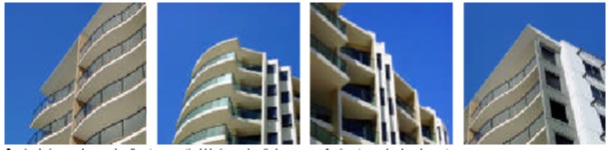 balcony roofs, wall articulation expressed with different colours, curves in plan and section, and window awnings;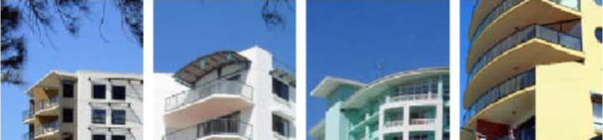 Roof top outlooks, tensile structure as shading devices; and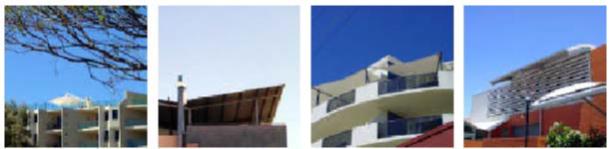 lightweight structures use white frame elements in steel and timber, bold colour contrast.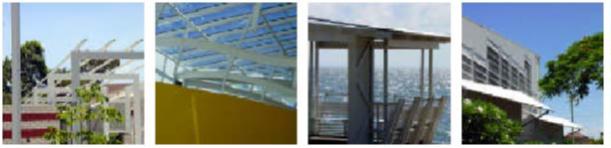 existing pine trees, palm trees, mature fig and cotton trees are retained.Transport noise corridors (refer Overlay map - Transport noise corridors)Transport noise corridors (refer Overlay map - Transport noise corridors)Transport noise corridors (refer Overlay map - Transport noise corridors)Transport noise corridors (refer Overlay map - Transport noise corridors)Transport noise corridors (refer Overlay map - Transport noise corridors)Transport noise corridors (refer Overlay map - Transport noise corridors)Transport noise corridors (refer Overlay map - Transport noise corridors)Transport noise corridors (refer Overlay map - Transport noise corridors)